AUTORIZAÇÃO PARA A PUBLICAÇÃO E CESSÃO DE DIREITOS AUTORAISDeclaramos para os devidos fins que o artigo intitulado “NOTAS SOBRE A RACIONALIDADE NUTRICIONAL E A ALIMENTAÇÃO SAUDÁVEL”, aprovado para publicação pela Revista da Associação Brasileira de Nutrição (RASBRAN), tendo como autores: MÁRCIA REGINA VIANA é original e inédito, e não foi publicado anteriormente em nenhuma outra revista científica ou periódico, no país ou no exterior. Ciente do acordo, autorizamos e transferimos o referido artigo para a propriedade permanente da Revista da Associação Brasileira de Nutrição (RASBRAN), não podendo este, doravante, ser publicado por outrem sem o consentimento expresso da mesma. Cidade,  17/12/2018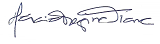 MÁRCIA REGINA VIANA  RG 06453670-9  Nome 